HEALTH CLASSRULESFOR COACH MORRIS’CLASS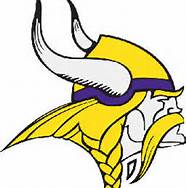 Raise hand to be acknowledgedAlways have your pencil, pen, paper, and folder daily.Respect others and yourselfDo not speak while I’m speaking or while another student is speaking. It is terribly rude.Complaining is not allowed!Be honest.Do your best.Be polite! Manners are a must.Get water and use the restroom before class.Breaking the rules will result in detention after school or a write up.If you ever have a question on an assignment, project, or work that we do in class, please don’t hesitate to talk to me after class. I’m available after school from 3:15 to 3:45.